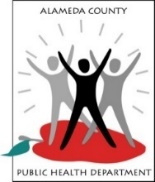 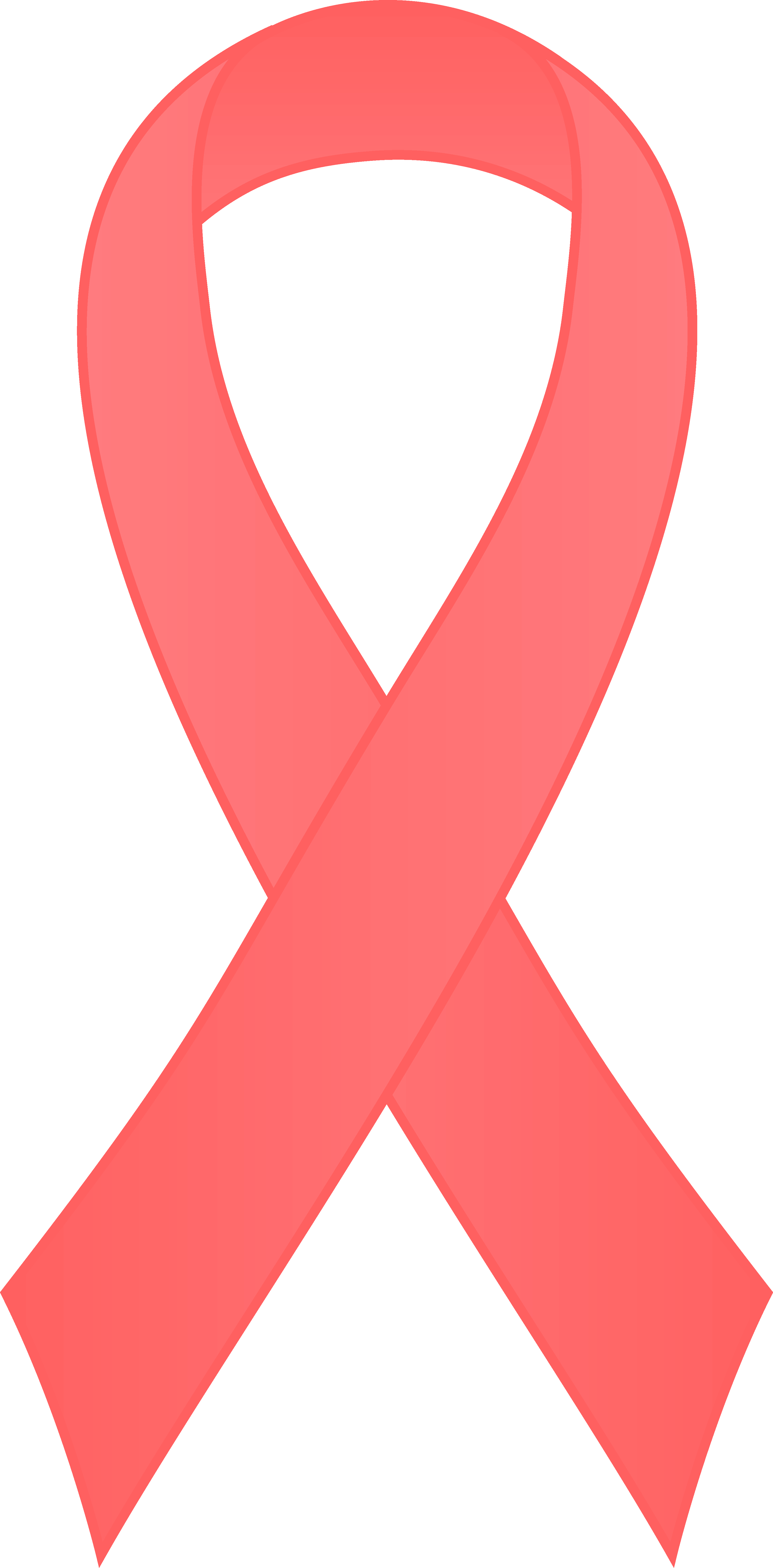 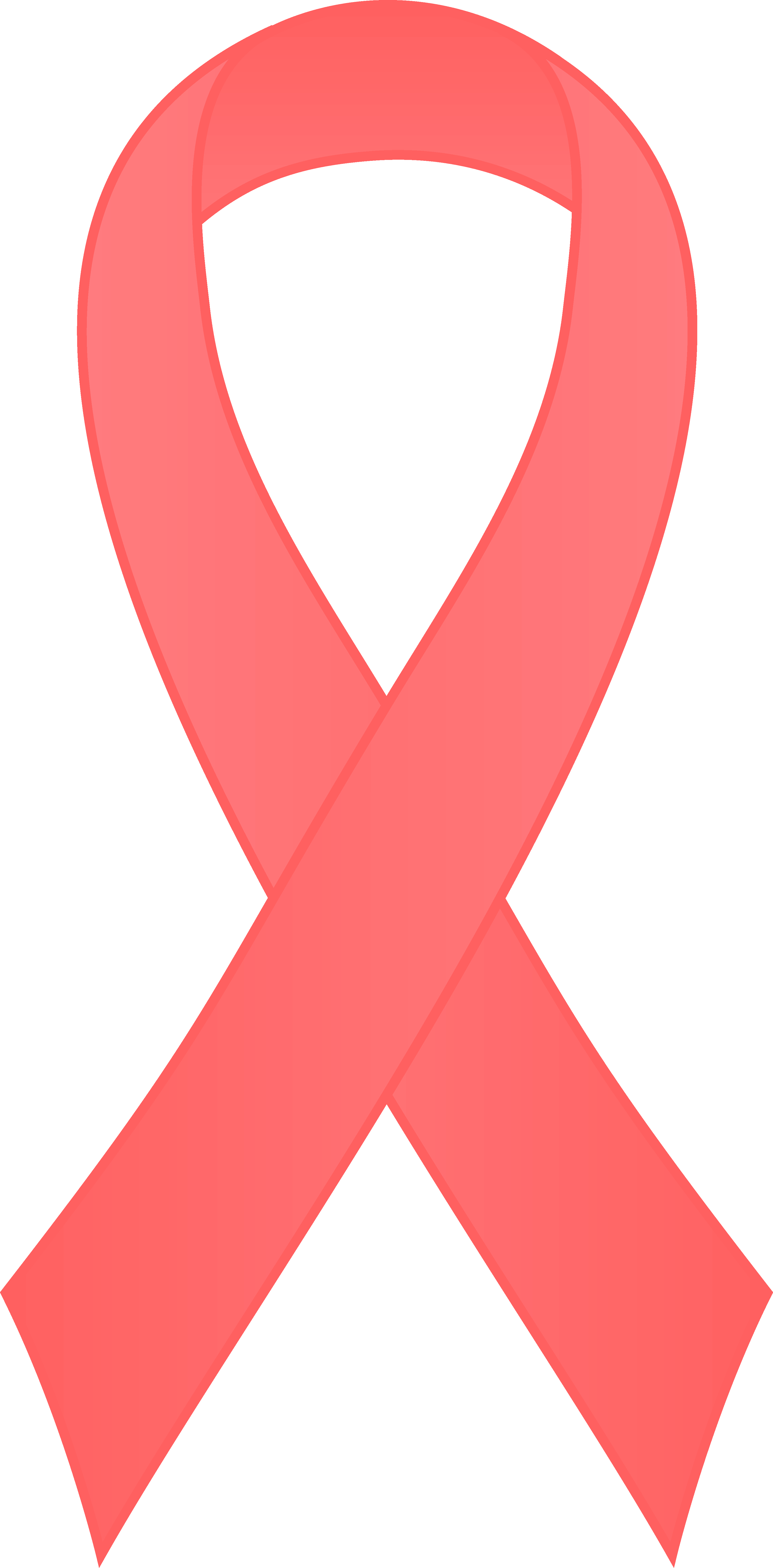 ALAMEDA COUNTY PUBLIC HEALTH DEPARTMENTOffice of HIV Care 1000 Broadway, Suite 310  Oakland, CA  94607 Ryan White Part A 2022-2023Ryan White Part A 2022-2023Ryan White Part A 2022-2023Ryan White Part A 2022-2023Ryan White Part A 2022-2023Ryan White Part A 2022-2023Mid-Year ReportMid-Year ReportMid-Year ReportMid-Year ReportMid-Year ReportMid-Year ReportAGENCY PREPARED BYDATESERVICE CATEGORY*Please complete a separate report for each funded service categorySERVICE CATEGORY*Please complete a separate report for each funded service categoryReporting ObjectiveReporting ObjectiveReporting ObjectiveReporting ObjectiveReporting ObjectiveReporting ObjectiveReporting ObjectiveThe purpose of this report is to evaluate the quality and the effectiveness of Ryan White funded services, and to identify areas for improvement and/or best practice. Please be concise and submit your narrative by September 16, 2019.The purpose of this report is to evaluate the quality and the effectiveness of Ryan White funded services, and to identify areas for improvement and/or best practice. Please be concise and submit your narrative by September 16, 2019.The purpose of this report is to evaluate the quality and the effectiveness of Ryan White funded services, and to identify areas for improvement and/or best practice. Please be concise and submit your narrative by September 16, 2019.The purpose of this report is to evaluate the quality and the effectiveness of Ryan White funded services, and to identify areas for improvement and/or best practice. Please be concise and submit your narrative by September 16, 2019.The purpose of this report is to evaluate the quality and the effectiveness of Ryan White funded services, and to identify areas for improvement and/or best practice. Please be concise and submit your narrative by September 16, 2019.The purpose of this report is to evaluate the quality and the effectiveness of Ryan White funded services, and to identify areas for improvement and/or best practice. Please be concise and submit your narrative by September 16, 2019.The purpose of this report is to evaluate the quality and the effectiveness of Ryan White funded services, and to identify areas for improvement and/or best practice. Please be concise and submit your narrative by September 16, 2019.NarrativeNarrativeNarrativeNarrativeNarrativeNarrativeNarrativeProgram Specific Questions (Answer for each funded service category)Program Specific Questions (Answer for each funded service category)Program Specific Questions (Answer for each funded service category)Program Specific Questions (Answer for each funded service category)Program Specific Questions (Answer for each funded service category)Program Specific Questions (Answer for each funded service category)Program Specific Questions (Answer for each funded service category)Describe your agency’s progress in achieving each outcome objective as indicated on your data sheet. List any challenges that hinder achievement and any plans your agency proposes or has implemented to address these challenges to ensure that outcome objectives are reached.Describe your agency’s progress in achieving each outcome objective as indicated on your data sheet. List any challenges that hinder achievement and any plans your agency proposes or has implemented to address these challenges to ensure that outcome objectives are reached.Describe your agency’s progress in achieving each outcome objective as indicated on your data sheet. List any challenges that hinder achievement and any plans your agency proposes or has implemented to address these challenges to ensure that outcome objectives are reached.Describe your agency’s progress in achieving each outcome objective as indicated on your data sheet. List any challenges that hinder achievement and any plans your agency proposes or has implemented to address these challenges to ensure that outcome objectives are reached.Describe your agency’s progress in achieving each outcome objective as indicated on your data sheet. List any challenges that hinder achievement and any plans your agency proposes or has implemented to address these challenges to ensure that outcome objectives are reached.Describe your agency’s progress in achieving each outcome objective as indicated on your data sheet. List any challenges that hinder achievement and any plans your agency proposes or has implemented to address these challenges to ensure that outcome objectives are reached.Describe your agency’s progress in achieving each outcome objective as indicated on your data sheet. List any challenges that hinder achievement and any plans your agency proposes or has implemented to address these challenges to ensure that outcome objectives are reached.Is your agency on track to meet your targets for unduplicated clients (UDC) and or units of service (UOS)? If not, describe the factors contributing to being below target for UDC and or UOS and what are your plans for client recruitment to meet the UDC and or UOS goals by the end of the contract year.Is your agency on track to meet your targets for unduplicated clients (UDC) and or units of service (UOS)? If not, describe the factors contributing to being below target for UDC and or UOS and what are your plans for client recruitment to meet the UDC and or UOS goals by the end of the contract year.Is your agency on track to meet your targets for unduplicated clients (UDC) and or units of service (UOS)? If not, describe the factors contributing to being below target for UDC and or UOS and what are your plans for client recruitment to meet the UDC and or UOS goals by the end of the contract year.Is your agency on track to meet your targets for unduplicated clients (UDC) and or units of service (UOS)? If not, describe the factors contributing to being below target for UDC and or UOS and what are your plans for client recruitment to meet the UDC and or UOS goals by the end of the contract year.Is your agency on track to meet your targets for unduplicated clients (UDC) and or units of service (UOS)? If not, describe the factors contributing to being below target for UDC and or UOS and what are your plans for client recruitment to meet the UDC and or UOS goals by the end of the contract year.Is your agency on track to meet your targets for unduplicated clients (UDC) and or units of service (UOS)? If not, describe the factors contributing to being below target for UDC and or UOS and what are your plans for client recruitment to meet the UDC and or UOS goals by the end of the contract year.Is your agency on track to meet your targets for unduplicated clients (UDC) and or units of service (UOS)? If not, describe the factors contributing to being below target for UDC and or UOS and what are your plans for client recruitment to meet the UDC and or UOS goals by the end of the contract year.Describe 2-3 challenges clients experience in accessing services and how your agency supports clients in addressing these challenges for this service category?                                                          Describe 2-3 challenges clients experience in accessing services and how your agency supports clients in addressing these challenges for this service category?                                                          Describe 2-3 challenges clients experience in accessing services and how your agency supports clients in addressing these challenges for this service category?                                                          Describe 2-3 challenges clients experience in accessing services and how your agency supports clients in addressing these challenges for this service category?                                                          Describe 2-3 challenges clients experience in accessing services and how your agency supports clients in addressing these challenges for this service category?                                                          Describe 2-3 challenges clients experience in accessing services and how your agency supports clients in addressing these challenges for this service category?                                                          Describe 2-3 challenges clients experience in accessing services and how your agency supports clients in addressing these challenges for this service category?                                                          Does your agency have any staffing vacancies in this service category and what is the timeline for filling the vacancy? What is your agency’s plan for meeting client needs while staff is hired?Does your agency have any staffing vacancies in this service category and what is the timeline for filling the vacancy? What is your agency’s plan for meeting client needs while staff is hired?Does your agency have any staffing vacancies in this service category and what is the timeline for filling the vacancy? What is your agency’s plan for meeting client needs while staff is hired?Does your agency have any staffing vacancies in this service category and what is the timeline for filling the vacancy? What is your agency’s plan for meeting client needs while staff is hired?Does your agency have any staffing vacancies in this service category and what is the timeline for filling the vacancy? What is your agency’s plan for meeting client needs while staff is hired?Does your agency have any staffing vacancies in this service category and what is the timeline for filling the vacancy? What is your agency’s plan for meeting client needs while staff is hired?Does your agency have any staffing vacancies in this service category and what is the timeline for filling the vacancy? What is your agency’s plan for meeting client needs while staff is hired?General Agency Questions (please answer once per agency)General Agency Questions (please answer once per agency)General Agency Questions (please answer once per agency)General Agency Questions (please answer once per agency)General Agency Questions (please answer once per agency)General Agency Questions (please answer once per agency)General Agency Questions (please answer once per agency)Describe your agency’s process for entering data into ARIES by the 10th of each month.Describe your agency’s process for entering data into ARIES by the 10th of each month.Describe your agency’s process for entering data into ARIES by the 10th of each month.Describe your agency’s process for entering data into ARIES by the 10th of each month.Describe your agency’s process for entering data into ARIES by the 10th of each month.Describe your agency’s process for entering data into ARIES by the 10th of each month.Describe your agency’s process for entering data into ARIES by the 10th of each month.Are there any areas of technical assistance that your agency would like from Office of HIV Care? (Programmatic, fiscal, administrative, compliance, quality improvement, data reporting, other)Are there any areas of technical assistance that your agency would like from Office of HIV Care? (Programmatic, fiscal, administrative, compliance, quality improvement, data reporting, other)Are there any areas of technical assistance that your agency would like from Office of HIV Care? (Programmatic, fiscal, administrative, compliance, quality improvement, data reporting, other)Are there any areas of technical assistance that your agency would like from Office of HIV Care? (Programmatic, fiscal, administrative, compliance, quality improvement, data reporting, other)Are there any areas of technical assistance that your agency would like from Office of HIV Care? (Programmatic, fiscal, administrative, compliance, quality improvement, data reporting, other)Are there any areas of technical assistance that your agency would like from Office of HIV Care? (Programmatic, fiscal, administrative, compliance, quality improvement, data reporting, other)Are there any areas of technical assistance that your agency would like from Office of HIV Care? (Programmatic, fiscal, administrative, compliance, quality improvement, data reporting, other)